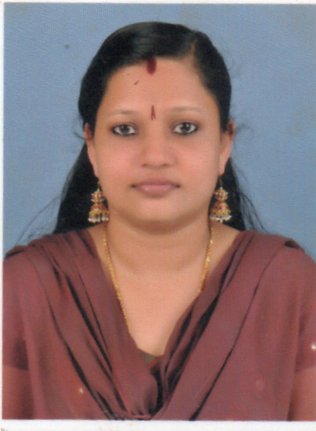 GOPIKA GOKULANPersonal Data:Date of Birth: 19-01-1986Age: 32Sex: FemaleNationality: IndianDomicile of: KeralaMarital Status: MarriedReligion : HinduFather :Gokulan. MMother :VijayalakshmiAddress :Chingapurath HouseKaippattoor P.O.ArakunnamErnakulamKerala.Pin: 682 313.Contact No’s:9495161893+919895534130 (Husband)Email:gopikagokulan@gmail.comHOBBIES AND INTERESTS:Enjoying MusicTraveling Linguistics:1)  English &Malayalam (Read, Write & Speak)CURRICULUM VITAECAREER OBJECTIVESeeking a career in a reputed organization to become a successful professional and to work in an innovative and competitive environment as a contributing member with commitment & dedication; Where my educational & experience potential meets the needs of the industry.PERSONAL TRAITSWell organized, self-motivated.Good interpersonal skills, quick to establish relationship with others.Friendly with positive attitude, hardworking, dedicated and able to work at all levels of an organization.Willingness to learn new thingsSUMMARY OF QUALIFICATIONBachelor of Science             St Peter’s College, Kolenchery                           Mahatma Gandhi University             Year of Passing: 2008Higher Secondary Education:                     Fathima Matha English Medium HSS, Piravom                     Board of Public Examination.             Year of passing : 2005Secondary School Leaving Certificate (SSLC):                     Fathima Matha English Medium HSS, Piravom                      Board of Public Examination.              Year of passing: 2002Medical Transcription:e-DSS Solutions, Kadavanthara, KochiSTRENGTHSTimekeeping Dedication Team-player  Flexible to any working conditions Confident Communication SkillsEXPERIENCEAs a medical transcriptionist in Precission Solutions, Kadavanthara from 2008 to 2010Medical Transcriptionist in Transcribe Info, Tripunithura from 2010 to 2013Quality Analyst in Hashroot Tecnologies, Infopark, Kakanad from 2013 to 2014Medical Language Specialist in Nuance Transcription Services India Pvt Limited from 2014 to 2017DECLARATION          I hereby declare that the information furnished above is true & correct to the best of my knowledge and belief.   Date  :   Place  :   Ernakulam,Kerala                                             GOPIKA GOKULAN